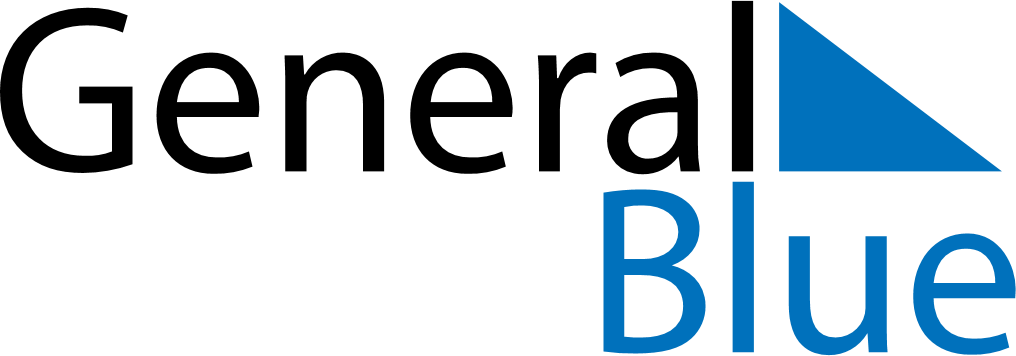 September 2028September 2028September 2028JapanJapanSundayMondayTuesdayWednesdayThursdayFridaySaturday1234567891011121314151617181920212223Respect-for-the-Aged DayAutumnal Equinox Day24252627282930